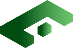 Environmental crimes’ intelligence and investigation protocol based on multiple data sourcesProject contractual detailsDeliverable detailsDocument contributorsDocument historyTable of Content1.	Executive Summary	52.	Introduction	64.	Heading 1	74.1	Heading 2	74.1.1	Heading 3	75.	Conclusions	9List of figuresFigure 1. Figure’s name	7List of tablesTable 1. Table name	8Table 2. Table name	8List of abbreviationsExecutive SummaryLorem ipsum dolor sit amet, consectetur adipiscing elit.IntroductionLorem ipsum dolor sit amet, consectetur adipiscing elit.Heading 1Lorem ipsum dolor sit amet, consectetur adipiscing elit.Numbering list:Element one;Element two.Bullet list:Element one;Element two.Heading 2Lorem ipsum dolor sit amet, consectetur adipiscing elit.Heading 3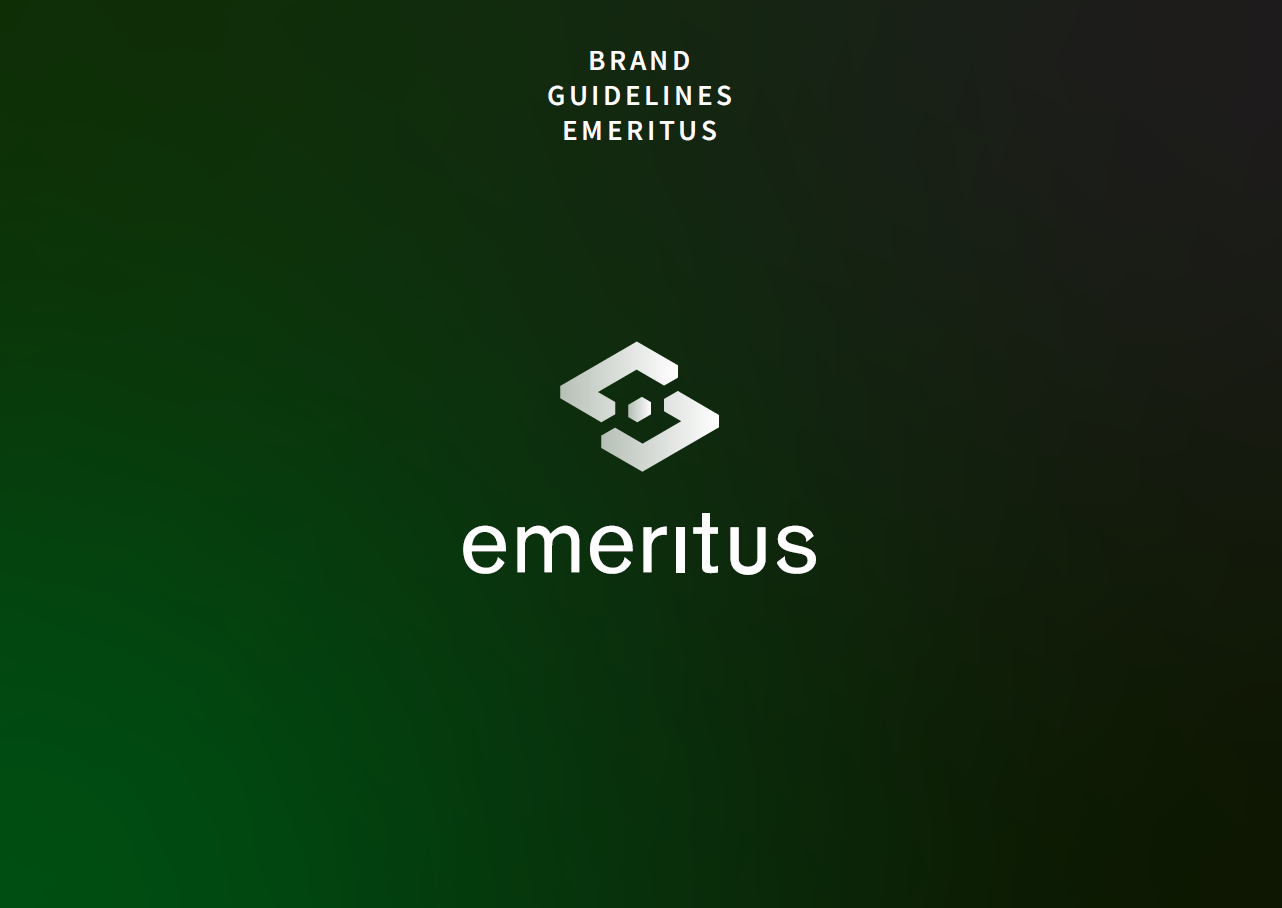 Figure 1. Figure’s nameTable 1. Table nameTable 2. Table nameConclusionsLorem ipsum dolor sit amet, consectetur adipiscing elit.Project TitleEnvironmental crimes’ intelligence and investigation protocol based on multiple data sourcesProject AcronymEMERITUSGrant Agreement No.101073874Project Start Date01/09/2022Project End Date31/08/2025Duration36 monthsWebsitehttps://emeritusproject.euDX.XDX.XWork Package No.WPXWPXTask No.Task X.XTask X.XWork Package Title<Work Package name><Work Package name><Work Package name><Work Package name><Work Package name><Work Package name><Work Package name>Linked Task/s Title<Task/s Title><Task/s Title><Task/s Title><Task/s Title><Task/s Title><Task/s Title><Task/s Title>Dissemination levelSelect among: PU – Public | SEN – Sensitive | R-UE/EU-R – EU classifiedSelect among: PU – Public | SEN – Sensitive | R-UE/EU-R – EU classifiedSelect among: PU – Public | SEN – Sensitive | R-UE/EU-R – EU classifiedSelect among: PU – Public | SEN – Sensitive | R-UE/EU-R – EU classifiedSelect among: PU – Public | SEN – Sensitive | R-UE/EU-R – EU classifiedSelect among: PU – Public | SEN – Sensitive | R-UE/EU-R – EU classifiedSelect among: PU – Public | SEN – Sensitive | R-UE/EU-R – EU classifiedDue date DD/MM/YYYYDD/MM/YYYYDD/MM/YYYYSubmission dateSubmission dateSubmission dateDD/MM/YYYYDeliverable responsible<Responsible name (ENTITY)><Responsible name (ENTITY)><Responsible name (ENTITY)>ContributorsOrganizationReviewersOrganization<Person 1><ENTIITY 1><Reviewer name><ENTITY><Person 2><ENTIITY 2><Reviewer name><ENTITY><Person 3><ENTITY 3><Reviewer name><ENTITY>Short description / SummaryLorem ipsumDisclaimerViews and opinions expressed are those of the author(s) only and do not necessarily reflect those of the European Union. Neither the European Union nor the granting authority can be held responsible for them.FormVersionDateAuthorOrganisationDraft1.0DD/MM/YYYY<Author’s name><ENTITY>FinalX.XDD/MM/YYYY<Author’s name><ENTITY>AbbreviationDefinitionAIArtificial intelligenceAPIApplication programming interfaceBGBorder guardC&DCommunication and disseminationCoPCommunity of practicesCTCommunication TeamECEuropean CommissionEUEuropean UnionEUCIEU classified informationFCTFighting crime and terrorismGAGrant AgreementIPRIntellectual property rightsKPIKey performance indicatorLEALaw enforcement authorityMSMember StateNGONon-governmental organisationsOAOpen accessPCProject coordinatorPMPerson monthPOCPoint of contactROIReturn of investmentSEOSearch engine optimisationSMESmall and medium enterprisesSOAState of the artTATarget audienceUXUser experienceUCUse caseWPWork packageWSWorkstreamLoremIpsumDolor LoremIpsumDolor